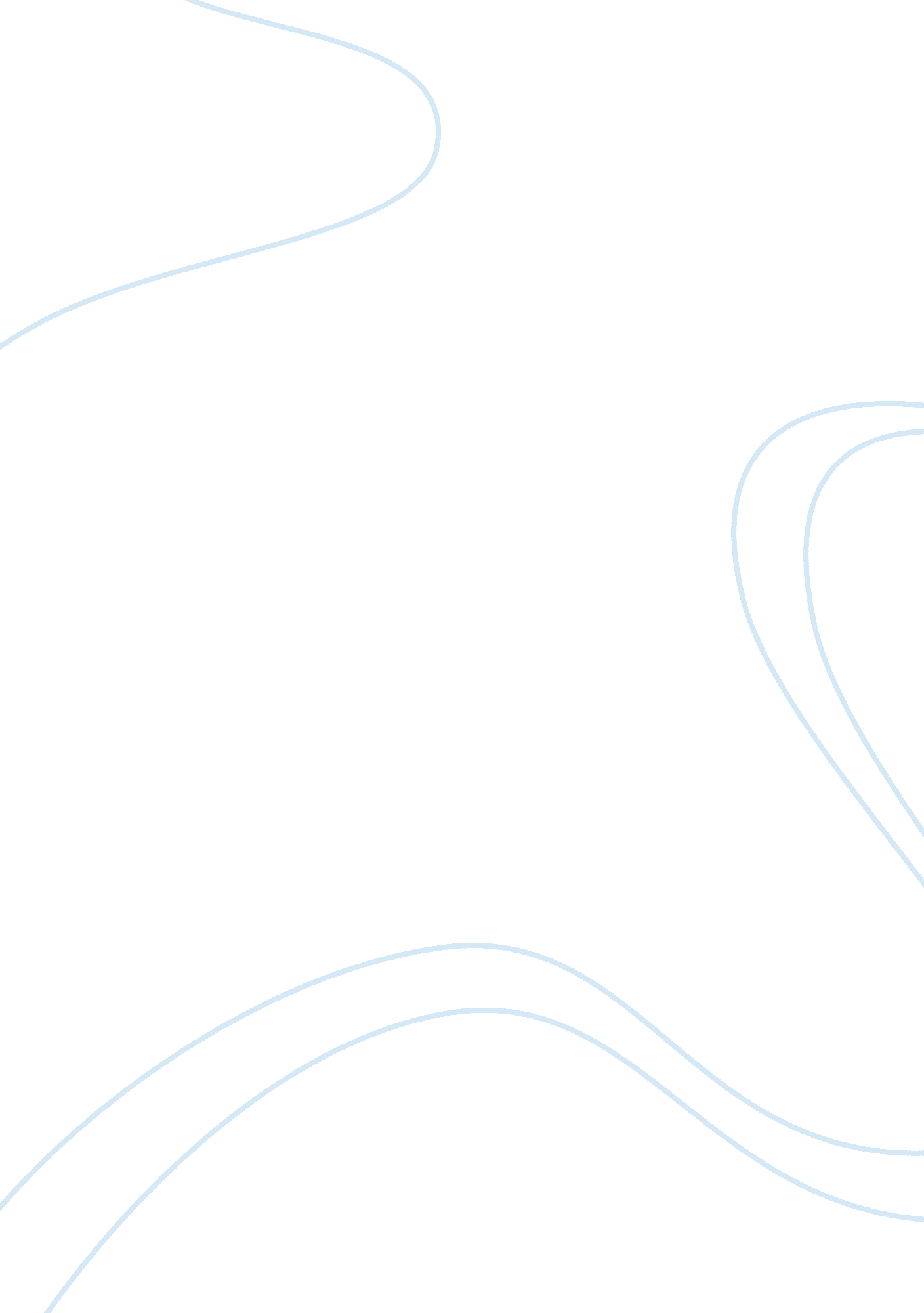 Course outline – general principles of managementBusiness, Management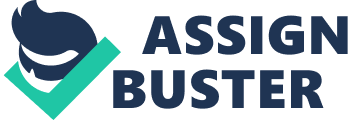 WOMEN’S UNIVERSITY IN AFRICA Addressing gender disparity and fostering equity in UniversityEducationFACULTY OF MANAGEMENT AND ENTREPRENEURIAL STUDIES & I. T. BSc MANAGEMENT AND ENTREPRENEURIAL DEVELOPMENT STUDIES (BM114) Course Outline for General Management Principles (BM114) Preamble A study of the General Management principles that seeks to equip students with the general management and managerial skills that will prepare them to be effective managers and entrepreneurs who can quickly adopt to new management situations. Aims To equip students with modern general management principles. Objectives of the Course 1. To enable students to understand and appreciate the nature and scope of management. Course Content • Management and Managers What is management? • Team Building • Managerial functions • Types of managers • Manager’s roles and skills • Challenges for management in a GlobalEnvironment2. 0 The Evolution of Management Theory • Scientific Management Theory •Administrative Management Theory• Behavioural Management Theory • ManagementScienceTheory • Organisational Environment Theory • Total Quality Management • Business Process Reengineering 3. 0 The Environment of Management Theory . 1 The Organisational Environment • Task environment • General environment • Managing the organisational environment 3. 2 The Global Environment • The changing global environment • The global task environment • The global general environment • The collapse of time and distance • You and International Management • Importance of understanding Cultural Differences 4. 0 Strategic Planning • The manager as a planner strategist • The planning process • Determining the organisation’s mission andgoals• Formulation of strategy • Planning and implementing strategy • M. Porter’s Five forces model . 0 Organising • Designing organisational structure • Grouping tasks into jobs; job design, grouping jobs into functions • Strategic alliances and network structure. • Organisational control andculture(output, behavioural and organisational culture and clan control system) • Strategic Human Resources Management • Groups and group dynamics 6. 0 Leading • Nature ofleadership• Trait and behaviour models of leadership • Gender in Leadership •Motivationand motivational theories • Managers as a person (personality, attitude, behaviour, perception, careerdevelopment andstressmanagement) . 0 Conflict Management • Organisational conflict • Organisational politics • Change Management 8. 0 Managing Information Systems and Technologies • MIS and Decision Making 9. 0 Managing Innovation, Product Development and Entrepreneurship • Innovation, Technological change and competition • Product Development • Entrepreneurship Assessment • Examination : Course work (30%) Assignments (10%) Class Tests (20%) End of year Examination 70% Recommended Textbooks 1. Business Management: A contemporary Compilation, Johannesburg: FVBC by Nieuwenhuizen C and Oosthuizen TFJ. 2012. 2. Introduction to Business Management 6th Edition Editors Cronje, Du Toit, Marcus, Motlatla. Oxford University Press 3. Management A Practical Introduction 3rd Edition by Angelo Kinicki and Brian K. Williams. McGraw Hill International 4. A Handbook to Human Resources Management Practice 10th Edition by Michael Armstrong. International Student Edition 5. Management Concepts and Practices 5th Edition by Tim Hannagan 6. Fundamentals of Management Essential Concepts and Application 6th Edition Pearson Productions by Stephen P Robbins, Sanghamitra Bhattacharyya, David A DeCenzo, Madhushree Nanda Agarwal. ----------------------- [pic] 